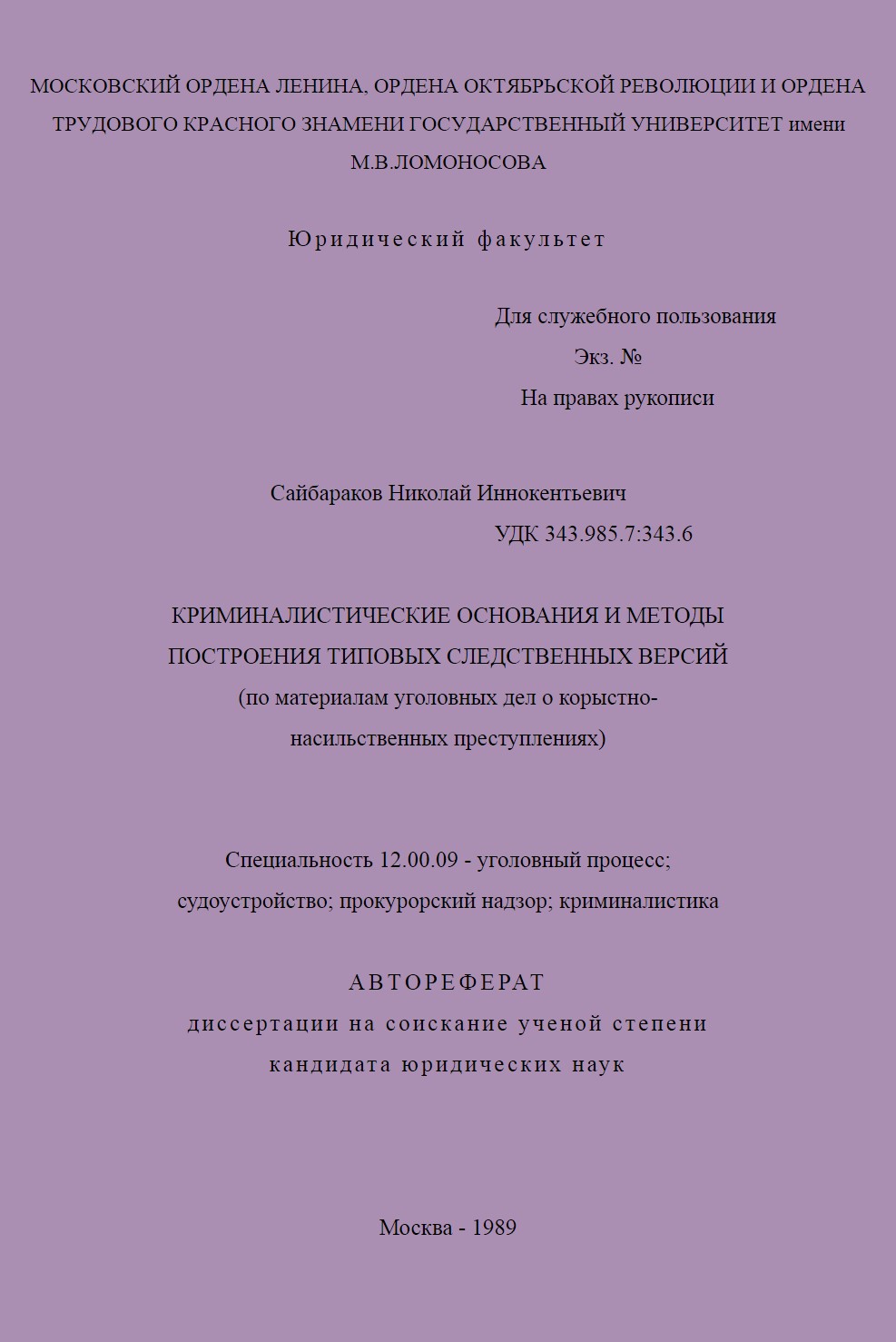 Работа выполнена в Московском ордена Ленина, ордена Октябрьской революции и ордена Трудового Красного Знамени государственном университете имени М.В. ЛомоносоваНаучный руководитель:                            доктор юридических наук,профессор КОЛДИН В.Я.Официальные оппоненты:                        доктор юридических наук,профессор БЕЛКИН Р.С.кандидат юридических наук,доцент ИЩЕНКО Е.П.Ведущая организация: Московская высшая школа МВД СССРЗащита диссертации состоится 28 апреля 1989 г. в 14.00 часов на заседании специализированного Совета К-053.05.33 Московского государственного университета имени М.В. Ломоносова /119899 Москва, Ленинские горы, МГУ, 1-й корпус гуманитарных факультетов, ауд. 827/.С диссертацией можно ознакомиться в библиотеке им. А.М. Горького МГУ имени М.В. ЛомоносоваАвтореферат разослан " 28 " марта 1989 г.Ученый секретарь специализированного Совета                                                    Д.П.ПоташникОБЩАЯ ХАРАКТЕРИСТИКА РАБОТЫАктуальность темы исследования. В современных условиях, когда неуклонно претворяется в жизнь выработанный партией на апрельском /1985 г./ Пленуме ЦК и ХХУП съезде КПСС стратегический курс на революционное обновление советского общества и ускорение социально-экономического развития страны, возросла ответственность правоохранительных органов в решении стоящих перед ними сложных задач. Перестройка и демократизация социальных институтов требуют "поднять на качественно новую ступень борьбу с правонарушениями и преступностью, активизировать деятельность партийных и государственных органов по дальнейшему укреплению социалистических устоев жизни нашего общества, защите коллективных и личных интересов советских людей".Повышению эффективности деятельности по борьбе с преступлениями в значительной мере способствуют улучшение существующих, а также разработка и внедрение в практику новых криминалистических средств и методов раскрытия и расследования преступлений.К числу важных криминалистических средств раскрытия и расследования преступлений можно отнести типовые криминалистические модели преступной деятельности и типовые версии, разработка которых выступает одним из перспективных направлений информационного моделирования в криминалистике. Наиболее активно это научное направление развивается примерно с 70-х годов текущего столетия. Построению типовых криминалистических моделей и версий посвящен ряд криминалистических исследований, в числе которых можно назвать работы Л.Г. Видонова, В.А. Жбанкова, С.П. Зеленковского, Л.Ф. Первухиной, И.Ф. Ясенева. В последнее время появились новые исследования по данной теме /работы А.П. Дубового, В.К. Чаюка, В.В. Стребиж и других авторов/. В науке сложилась своеобразная ситуация, которая характеризуется тем, что исследования проводятся, но недостаточно осмыслены и изучены научно-теоретические, методологические и методические аспекты этого исследования. Конкретные разработки в области построения типовых криминалистических моделей преступной деятельности и типовых версий носят в основном экспериментальный, частный характер. В них не рассматриваются специально вопросы методологии и методики типового криминалистического моделирования преступной деятельности. Отсутствие исследования, в котором бы был обобщен накопленный в криминалистике опыт построения типовых криминалистических моделей преступной деятельности и типовых версий, анализировались методы, рассматривались научно-теоретические и методические основы процесса типового криминалистического моделирования преступной деятельности, начинает отрицательно сказываться на совершенствовании существующих и разработке новых типовых криминалистических моделей и версий.Отмеченное определило выбор темы настоящего диссертационного исследования.Цель и задачи исследования. Целью настоящей диссертации является разработка и исследование научно-теоретических, методологических и методических основ построения типовых криминалистических моделей преступной деятельности и типовых версий. Для достижения этой цели поставлены следующие задачи:- раскрыть сущность и содержание типовых криминалистических моделей преступной деятельности;- обобщить накопленный в криминалистике опыт построения типовых криминалистических моделей преступной деятельности и типовых версий;- выявить и исследовать совокупность методов, используемых в процессе построения типовых криминалистических моделей преступной деятельности и типовых версий;- предпринять попытку сформировать общую методику построения типовых криминалистических моделей и версий;- экспериментально проверить данную методику в ходе построения типовой криминалистической модели и типовых версий по уголовным делам о корыстно-насильственных преступлениях.Методологическую основу диссертации составляют положения диалектического и исторического материализма, труды классиков марксизма-ленинизма, Программа КПСС, решения ХХУП съезда и XIX Всесоюзной конференции, материалы Пленумов ЦК КПСС, Постановления ЦК КПСС по вопросам укрепления законности и правопорядка.Наряду с диалектико-материалистическим методом познания в исследовании применялись системно-структурный, системно-функциональный и статистический анализы, деятельностный подход, социологические и математико-кибернетические методы.Теоретической основой диссертации послужили работы по криминалистике Р.С. Белкина, А.Н. Васильева, И.Ф. Герасимова, В.А. Гончаренко, Г.Г. Зуйкова, В.В. Клочкова, В.Я. Колдина, А.Н. Колесниченко, В.Е. Коноваловой, А.М. Ларина, И.М. Лузгина, В.А.Образцова, Н.С. Полевого, А.Р. Ратинова, Н.А. Селиванова, Н.П. Яблокова и других авторов.Для постановки научной проблемы и ее исследования привлекалась соответствующая литература по философии, системному и деятельностному подходам, моделированию. На результаты дисесртационных выводов заметное влияние оказали исследования в области криминологии, психологии и физиологии высшей нервной деятельности, общей и правовой кибернетики, математической статистики.С использованием специально разработанной анкеты изучены и обобщены уголовные дела о 150 грабежах и разбойных нападениях и 227 иных связанных с ними преступлениях, совершенных в г. Москве и Московской области за период с 1983 по 1987 г.Научная новизна работы заключается в том, что в ней впервые предпринята попытка специального рассмотрения на уровне диссертационного исследования научно-теоретических, методологических и методических основ построения типовых криминалистических моделей преступной деятельности и типовых версий. Более конкретно о научной новизне диссертационного исследования можно судить по положениям, которые имеют теоретическое и практическое значение и выносятся на защиту:- понятие, целевое назначение и содержание типовой криминалистической модели преступной деятельности, ее место в понятийном и методологическом аппарате науки криминалистики;- общая методика типового криминалистического моделирования преступной деятельности, разработанная на базе обобщения опыта типового криминалистического моделирования преступной деятельности, ознакомления с научно-теоретическими источниками, а также в результате собственных экспериментальных исследований;- цели и задачи, этапы типового криминалистического моделирования преступной деятельности, система методов, используемых в процессе построения типовой криминалистической модели и типовых версий;- комплексный критерий выделения криминалистических типов преступной деятельности, с учетом которого, в частности, выделен криминалистический корыстно-насильственный тип преступной деятельности;- типовая криминалистическая модель и типовые версии по делам о корыстно-насильственных преступлениях, построенные на основе обобщения уголовных дел указанной категории и применения разработанной общей методики типового криминалистического моделирования преступной деятельности;- закономерные связи мекду элементами структуры корыстно-насильственных преступлений, выявленные на основе применения статистических и вероятностно-статистических методов с использованием ЭВМ;- экспериментальная методика вероятностно-статистического моделирования на ЭВМ признаков неизвестного преступника, совершившего корыстное нападение, которая разработана с участием математиков;- основные направления использования сформированной типовой криминалистической модели преступной деятельности и типовых версий в процессе раскрытия и расследования корыстно-насильственных преступлений.Практическое и теоретическое значение работы. Содержащиеся в диссертации выводы и рекомендации могут быть использованы в процессе:- дальнейшего совершенствования разрабатываемых и действующих автоматизированных информационных систем следственно-розыскного и профилактического назначения;- повышения эффективности следственной и оперативно-поисковой деятельности по раскрытии и расследованию корыстно-насильственных преступлений;- научных исследований, связанных с разработкой новых и совершенствованием существующих типовых криминалистических моделей преступной деятельности и типовых версий;- преподавания курса криминалистики, правовой и криминалистической кибернетики, подготовки и чтения спецкурсов в вузах.Апробация результатов исследования. Работа выполнена и обсуждена на кафедре криминалистики юридического факультета МГУ имени М.В. Ломоносова. Основные положения диссертации нашли отражение в опубликованных работах автора и выступлениях на теоретической конференции аспирантов института государства и права АН СССР и юридического факультета МГУ им. М.В. Ломоносова /1987 г./, Московской городской конференции молодых ученых юристов "Актуальные проблемы государства и права в свете ускорения социально-экономического развития" /1987 г./, региональной научно-теоретической конференции молодых ученых юристов "ХХУП съезд КПСС и проблемы юридической науки и практики" /Казань, 1987 г./.Структура работы. Диссертация состоит из введения, трех глав, заключения, списка использованной литературы и приложений.СОДЕРЖАНИЕ РАБОТЫВо введении обосновываются актуальность, новизна, цели и задачи исследования, определяются методологическая основа, практическое и теоретическое значение работы, формулируются положения, выдвигаемые на защиту.В первой главе "Сущность и содержание типовых криминалистических моделей преступной, деятельности" раскрываются понятие типовой криминалистической модели преступной деятельности, сущность, целевое назначение, содержание и соотношение с некоторыми иными понятиями науки криминалистики.Эффективность деятельности по раскрытии, расследованию и предупреждению преступлений определяется наряду с иными факторами, а также уровнем ее обеспеченности криминалистически значимой информацией о структуре расследуемых событий, элементах и закономерных связях указанной структуры. Рассматриваемая информация, но мнению диссертанта, образует содержание типовых криминалистических моделей преступной деятельности и типовых версий. Наличие такого рода информации позволяет осуществлять расследование, опираясь но только на ту информацию, которая получается путем непосредственного исследования следов-отображений события преступления в материальной обстановке и сознании лиц, но также на информацию, которая получается в результате исследования информационной структуры расследуемого события.Проникновение в криминалистику идей информационного моделирования долгое время связывалось главным образом с исследованием проблем построения индивидуальных криминалистических моделей: лиц, предметов, обстоятельств, процессов, - связанных с расследуемым событием. В отличие от индивидуальных типовые криминалистические модели преступной деятельности выступают результатом научного обобщения совокупности уголовных дел определенной категории, а не итогом познания единичных фактов и обстоятельств. Типовые криминалистические модели преступной деятельности содержат сведения о целом классе /группе, виде/ преступлений. В них отражена существенная с точки зрения раскрытия и расследования информация об элементах определенного класса криминальных событий и закономерных связях между указанными элементами, а также между ними и элементами иных систем.По вопросу об определении понятия типовой криминалистической модели преступной деятельности диссертант поддерживает точку зрения, в соответствии с которой под типовой криминалистической моделью преступной деятельности понимается информационная система, построенная на основе обобщения представительного массива уголовных дел определенной категории, отражающая закономерные связи между существенными для раскрытия и расследования элементами программно-целевого комплекса, способа действия преступника, механизма расследуемого события, обстановки преступления и особенностями личности преступника и служащая для выдвижения типовых следственных версий /В.Я. Колдин/.Ознакомление с криминалистической литературой показывает, что в теории аналогичный смысл вкладывается обычно в понятие криминалистической характеристики преступления. Для большинства определений криминалистической характеристики преступления характерным является то, что их авторы понимают под ней совокупность сведений /информации/ о событии преступления и связанных с ним явлениях. Диссертант же полагает, что в соответствии с общепринятым определением модели информационную систему, адекватно отражающую недоступный для непосредственного изучения объект криминалистического исследования /преступное событие/ и позволяющую получить о нем новую информацию, следует называть прежде всего криминалистической информационной моделью данного объекта, а не его криминалистической характеристикой. Не случайно ряд авторов /И.М. Лузгин, И Д. Артамонов, В.И. Гончаренко, В.А. Кушнир, В.Л. Подпалый и др./, говоря о криминалистической характеристике преступления, рассматривают ее как информационную модель.Сущность типовой криминалистической модели преступной деятельности, по мнению диссертанта, заключается в том, что она, как и любая другая модель, адекватно отражает объект исследования /совокупность преступлений определенного вида/, выступает его информационным аналогом и ее изучение дает новую информацию об этом объекте.Из сказанного вытекает, что в научно-теоретическом плане назначением типовой криминалистическою модели преступной деятельносги является получение на ее основе качественно новой информации о преступной деятельности, которая непосредственно не содержится в следственных и оперативно-розыскных материалах. Эта информация, как полагает диссертант, дает представление о закономерных связях между элементами структуры преступной деятельности и выступает в форме типовых следственных версий.В плане практическом наличие типовой криминалистической модели преступной деятельности, а следовательно, и типовых версий означает, что в распоряжение следователей и оперативных работников, осуществляющих раскрытие и расследование конкретной деятельности, поступает достаточно обширный источник информации о расследуемом событии дополнительно к той, которая может быль получена непосредственно из материальных источников доказательств /лиц, документов, вещественных доказательств/. Типовые криминалистические модели и версии участвуют в процессе индивидуального криминалистического моделирования расследуемой деятельности. Использование сведений, содержащихся в типовых криминалистических моделях и версиях, в конкретной ситуации расследования, когда остро ощущается дефицит исходной информации, позволяет выдвинуть обоснованные следственные версии по делу и определить оптимальное направление расследования. По сути типовые криминалистические модели и типовые версии выступают в качестве специфических средств раскрытия и расследования преступлений, установления истины по делу. Использование их в конечном счете способствует повышению эффективности правоохранительной деятельности.Под типовой версией в работе понимается сделанное в результате научного исследования общее суждение о закономерной связи между элементами структуры преступной деятельности.Диссертант считает, что процесс разработки типовых версий самым тесным образом связан с типовым криминалистическим моделированием преступной деятельности. Так, процессу построения научно обоснованных типовых версий предшествует изучение и обобщение по специальной программе представительных массивов уголовных дел определенной категории, выявление закономерных связей между элементами структуры исследуемой деятельности, т.е. процесс разработки типовых криминалистических моделей определенных видов преступлений. Таким образом, именно типовая криминалистическая модель преступной деятельности должна рассматриваться в качестве фактического /эмпирического/ основания формируемых систем типовых следственных версий.В работе исследуются общие криминалистически значимые признаки элементов и закономерных связей структуры преступной деятельности. С учетом положений теории функциональной системы в качестве основных элементов целенаправленной преступной деятельности выделены и рассмотрены: субъект преступной деятельности, программно-целевой комплекс /мотив, цель, установка/, способ преступной деятельности, орудия /средства/, объект /предмет/ посягательства, обстановка, результат преступной деятельности. Под закономерными связями /зависимостями/ структуры преступной деятельности в диссертации понимаются такие связи /зависимости/, которые: а/ существуют между элементами структуры преступной деятельности; б/ носят закономерный характер; в/ выявляются в результате обобщения уголовных дел определенной категории; г/ служат для целей установления одних элементов системы преступной деятельности на основе знаний о других.Указывается, что существуют два основных типа закономерных связей между элементами системы преступной деятельности: однозначная /динамическая/ и вероятностная /статистическая/. Наиболее распространенной является вероятностно-статистическая закономерная связь между элементами системы преступной деятельности.Рассмотрев предложенные в теории классификации закономерных связей, автор наиболее приемлемыми считает деления последних на непосредственные и опосредствованные /прямые и косвенные/, исходные и обратные. В работе предлагается дополнить криминалистическую классификацию закономерных связей делением их на парные и множественные. К парной, по мнению диссертанта, можно отнести закономерную связь, существующую между той или иной парой элементов /признаков/ системы преступной деятельности, а ко множественной - закономерную связь, характеризующую одновременно три и более элемента /признака/ системы преступной деятельности. Различение последних видов закономерных связей позволяет в процессе типового криминалистического моделирования преступной деятельности дифференцированно подходить к выбору методов выявления и практического использования указанных связей.Во второй главе "Научно-теоретические и методические основы построения типовых криминалистических моделей и версий" исследуются теоретические и эмпирические основания и методы построения типовых криминалистических моделей и версий и излагаются общие положения методики типовою криминалистического моделирования преступной деятельности.На основе обобщения накопленного в криминалистике опыта типового криминалистического моделирования преступной деятельности автор делает вывод о том, что исследуемый период разработки типовых криминалистических моделей и версий условно может быть назван эмпирическим, поскольку в ходе него в основном осуществлялись регистрация и накопление первичного фактического материала о типовом моделировании преступной деятельности без надлежащего исследования научно-теоретических и методических основ данного процесса. Характерными чертами рассматриваемого периода научной разработки типовых криминалистических моделей и версий, как показывает анализ, являются:а/ разобщенность и разрозненность научных исследований, отсутствие между ними тесной связи и преемственности. Это проявляется, в частности, в выборе исследователями неодинаковых методов, технических средств, технологии моделирования, в получении разнородных результатов;б/ экспериментально-эвристический характер исследований, выражаюшийся в том, что одна из главных задач разработчиков типовых криналистических моделей и версий состояла в экспериментальном поиске, выявлении закономерных связей и в проверке на экспериментальном материале возможности их использования в практике раскрытия и расследования преступлений;в/ предварительный характер исследований, заключающийся, например, в том, что закономерные связи по той или иной категории уголовных дел выявлены еще не в полном объеме, для их обнаружения применялся ограниченный круг методов, многие выводы к рекомендации носят неокончательный характер;г/ недостаточная разработка научно-теоретических и методических основ построения типовых криминалистических моделей и версий. Об этом свидетельствует, в частности, то, что в анализируемых работах недостаточно внимания уделяется вопросам теории и методологии изучения преступной деятельности и формирования типовых криминалистических моделей. Как правило, не рассматривается специально вопрос об основаниях выделения определенных элементов структуры преступной деятельности и закономерных связей, о методах, которые можно применить на том или ином этапе моделирования, и другие вопросы.На базе обобщения опыта типового криминалистического моделирования преступной деятельности, ознакомления с научно-теоретическими источниками и в результате собственных экспериментальных исследований диссертантом разработана общая методика типового криминалистического моделирования преступной деятельности.Она предусматривает проведение научного исследования в пять основных этапов: 1/ построение концептуальной криминалистической модели преступной деятельности; 2/ создание эмпирической модели преступной деятельности; 3/ построение /выбор/ математических моделей; 4/ исследование типовой криминалистической модели преступной деятельности; 5/ внедрение результатов моделирования в практику.Установлено, что на каждом этапе типового криминалистического моделирования преступной деятельности решается специфические задачи, которые требуют применения определенных методов. Вообще в процессе разработки и построения типовых криминалистических моделей преступной деятельности и типовых версий используется широкий круг научных и практических методов, относящихся ко всем уровням криминалистической методологии: всеобщему /философскому/, общенаучному, частнонаучкому и специалъно-криминалистическому. В работе подробно рассматривается каждый из этапов типового криминалистического моделирования преступной деятельности, задачи и используемые для их решения методы и приемы.Например основными задачами первого этапа типового криминалистического моделирования преступной деятельности, по мнению автора, выступают: анализ проблемной ситуации, связанной с системой-оригиналом; определение целей и задач типового криминалистического моделирования преступной деятельности; выдвижение гипотез моделирования; определение криминалистического типа преступной деятельности; формулировка основных требований к типовым криминалистическим моделям преступной деятельности; собственно создание концептуальной криминалистической модели преступной деятельности. На этом этапе на базе системного и комплексного подходов применяются практически все научно-исследовательские методы. Итогом их применения является построение концептуальной криминалистической модели преступной деятельности, под которой диссертант понимает предварительное качественное описание системы преступной деятельности, с которого начинается процесс типового криминалистическото моделирования.Одной из важных задач рассматриваемого этапа является правильное определение криминалистического типа уголовно наказуемых деяний, подлежащих изучению. Автором предложен комплексный критерий для выделения криминалистических типов преступной деятельности, заключающийся в одновременном учете мотивов и способов преступных посягательств. На основе данного критерия выделен криминалистический корыстно-насильственный тип преступных посягательств.В качестве основных задач, решение которых приводит к созданию эмпирической модели преступной деятельности, в работе выделены и рассмотрены: разработка анкеты для изучения уголовных дел; определение представительной выборки объектов статистического наблюдения; сбор эмпирического материала. Под эмпирической моделью преступной деятельности диссертант понимает совокупность первичных /необработанных/ данных, отражающих на качественно-количественном уровне изученное множество преступных деяний. На данном этапе используются главным образом социологические, статистические и некоторые практические методы и приемы исследования, рассматриваемые автором с учетом специфики процесса типового криминалистического моделирования преступной деятельности.На этапе построения /выбора/ математических моделей осуществляется многоаспектная обработка данных, содержащихся в эмпирической модели преступной деятельности. Ее результаты, как конечные, так и промежуточные фиксируются в разнообразных математических структурах /математических моделях/: числовых матрицах, формулах, уравнениях и т.п. Математическое моделирование ведет к решению непосредственной задачи типового криминалистического моделирования - выявлению закономерных связей в структуре исследуемой преступной деятельности.На основе обобщения опыта типового криминалистического моделирования преступной деятельности, анализа соответствующей литературы автор приходит к выводу, что для выявления закономерных связей в структуре преступной деятельности можно использовать как статистические методы, непосредственно не основанные на теории вероятностей /группировки, таблицы, относительные величины и др./, так и вероятностно-статистические методы /корреляционный, регрессионный, дисперсионный анализы и др./.Основными задачами, которые нужно решить на этапе исследования типовой криминалистической модели преступной деятельности, являются: криминалистическая интерпретация результатов математического моделирования; экспериментальная проверка типовой криминалистической модели преступной деятельности; коррекция модели. По мнению диссертанта, типовая криминалистическая модель преступной деятельности может рассматриваться как результат своеобразного синтеза ряда последовательно строящихся моделей: концептуальной, эмпирической и математических моделей преступной деятельности.Криминалистическая интерпретация результатов математического моделирования направлена на то, чтобы смысл математических формул, уравнений, коэффициентов и т.д. был выражен на научном языке криминалистики, Эксперименты с типовой криминалистической моделью преступной деятельности проводятся с целью проверки ее адекватности, т.е. соответствия действительности, а также для установления возможностей ее использования в деятельности по раскрытию и расследованию преступлений.Процесс типового криминалистического моделирования преступной деятельности, по мнению автора, нельзя считать завершенным, пока не будет разработан и предложен алгоритм применения типовой криминалистической модели в практической деятельности по раскрытию и расследованию преступлений. Этим обусловлено значение внедрения результатов моделирования в практику.Как показывает ознакомление с имеющимися разработками, существует два основных способа использования типовых криминалистических моделей преступной деятельности и типовых версий в практике раскрытия и расследования преступлений: ручной /в виде таблиц, схем, справочных и методических пособий/ и автоматиэированных /в составе автоматизированных информационных систем/. В качестве наиболее перспективного направления практического использования типовых криминалистических моделей и версий в работе рассматривается разработка на их основе автоматизированных информационных систем /АИС/ следственно-розыскного и профилактического назначения. Создание алгоритма применения типовой криминалистической модели преступной деятельности в последнем случае тесно связано с разработкой машинных алгоритмов и программ. На этапе внедрения результатов типового криминалистического моделирования в практику, как показывает анализ, из математических методов целесообразней всего применять регрессионный анализ, а также идеи теории распознавания образов - в сочетании с иными математическими методами.В третьей главе "Построение и использование типовой криминалистической модели и типовых версий по делам о корыстно-насильственных преступлениях" отражаются результаты и процесса построения типовой криминалистической модели и типовых версий по делам о корыстно-насильственных преступлениях.Отмечается, что грабежи и разбойные нападения выбраны в качестве обьекта типового криминалистического моделирования не случайно. На их выбор оказали влияние следующие обстоятельства:- высокая общественная опасность и распространенность данной категории преступлений. Например, по опубликованным данным, только за одно десятилетие с 1973-го по 1983 г. количество совершенных в стране разбоев и грабежей увеличилось в два раза. Неблагоприятная тенденция сохранилась и в настоящий период. Так, на расширенной коллегии МВД СССР отмечалось, что число грабежей и разбойных нападений в 1988 г. в сравнении с 1987 г. возросло на 43-44 процента. Раскрываемость же указанных преступлений находится на низком уровне. Например, в 1987 г. она составила лишь 72,6 процента. Отсюда видна необходимость интенсификации криминалистических разработок, направленных на решение этой задачи;- полноструктурность данного вида преступной деятельности. В состав грабежей и разбойных нападений входят все элементы, которые можно выделить в структуре целенаправленной преступной деятельности. Это позволяет в процессе типового криминалистического моделирования проверить достаточно широкий круг гипотез о закономерных связях между самыми различными элементами и комбинациями элементов рассматриваемой системы преступной деятельности;- своеобразие элементов анализируемой преступной деятельности. Например, способ корыстных нападений во многих случаях является полноструктурным и включает в себя действия по подготовке, совершению и сокрытию преступного посягательства. Отмеченное позволяет выявить и исследовать закономерности процесса развития преступной деятельности;- корыстно-насильственные посягательства на практике редко встречаются в "чистом" виде. Часто они связаны с другими видами преступных посягательств: кражами, хулиганствами, изнасилованиями, убийствами и т.д., совершенными до, в процессе либо после корыстного нападения. Это позволяет проследить существенные для раскрытия и расследования зависимости между рассматриваемым и иными видами преступных посягательств, динамику этих преступлений, формирование типа корыстно-насильственного преступника и преступных групп;- криминалистическому исследованию грабежей и разбойных нападений посвящена достаточно обширная литература, что позволяет, не вдаваясь в подробный анализ общеизвестных положений, сосредоточить основное внимание на малоизученных проблемах.Для изучения уголовных дел с целью формирования эмпирической модели преступной деятельности корыстно-насильственного типа разработаны анкета и кодировочная карта, предусматривающие 137 вопросов и 993 варианта ответов на них, что позволяет получить при обработке одного эпизода преступной деятельности около 1 килобайта информации. Причем вопросы с 1 по 107 предназначены для фиксации данных о преступной деятельности, а вопросы со 108 по 137 - для изучения процесса раскрытия и расследования указанных преступлений.После создания эмпирической модели преступной деятельности массив данных о 150 эпизодах корыстных нападений был подвергнут статистической обработке. Подсчитаны частоты встречаемости каждого признака по данному массиву и на основе этого произведено описание элементов структуры корыстно-насильственных преступлений. Для выявления парных закономерных связей строились таблицы частот совместной встречаемости признаков способа с иными элементами системы преступной деятельности. С целью выявления множественных закономерных связей между элементами системы преступной деятельности часть массива была обработана на ЭВМ математическими методами регрессионного анализа.В результате в сформированную типовую криминалистическую модель корыстно-насильственных посягательств вошли данные об элементах, парных и множественных закономерных связях структуры преступной деятельности. Для данной модели в сотрудничестве с математиками разработаны машинный алгоритм и программа, позволяющие по исходным данным о способе преступной деятельности, потерпевшем, предмете посягательства, орудиях, преступном результате и элементах обстановки на основе ЭВМ с использованием регрессионного анализа осуществлять с доверительной вероятностью 0,9 вероятностно-статистическое моделирование личности неизвестного преступника, совершившего корыстко-насильственное посягательство. Эксперименты по моделированию показали, что 10 признаков неизвестного преступника: возраст, образование, семейное положение, количество и характер судимостей, психическое состояние и другие - правильно моделировались ЭВМ примерно в 90% случаев.В процессе исследования возможностей использования построенной типовой криминалистической модели преступной деятельности и типовых версий при раскрытии и расследовании корыстно-насильственных преступлений установлено, что последние могут оказать существенную помощь в решении следующих конкретных задач уголовного судопроизводства: установление лица, совершившего преступление; выявление всех эпизодов его преступной деятельности; выявление всех соучастников расследуемого преступления; установление иных обстоятельств преступной деятельности.В заключении подводятся основные итоги исследования, формулируются выводы, имеющие теоретическое и практическое значение. В качестве приложений помещены анкета для изучения уголовных дел о корыстно-насильственных преступлениях и таблицы частот распределения данных о способе корыстно-насильственных посягательств в зависимости от данных об иных элементах системы преступной деятельности.По теме диссертации опубликованы следующие работы:Использование метода моделирования при расследовании преступлений // Вопросы уголовного процесса и криминалистики: Сб науч. тр. адъюнктов и соискателей ВНИИ МВД СССР. - М., 1988.- С. 88-93.Поиск преступника среди лиц, совершивших криминалистически однородные преступления // Тезисы докладов на теоретической конференции аспирантов института государства и права АН СССР и юридического факультета МГУ им. М.В. Ломоносова. - М., 1987. - С. 89-90.Проблемы криминалистического исследования преступной деятельности // Повышение эффективности деятельности правоохранительных органов /процессуальные и криминалистические проблемы/. Сб. статей / Под ред. Н.П. Яблокова. - Рукопись депонирована в ИНИОН АН СССР, 16.12.1988. - № 36423. - М., 1988. - С. 193-200.Проблем применения дедуктивно-алгоритмического и индуктивно-эвристического методов познания при расследовании преступлений // Проблемы доказательственной деятельности по уголовным делам: Межвуз. сб. - Красноярск: Изд-во Краснояр. ун-та, 1987.- С. 105-109.Проблемы совершенствования информационно-познавательного механизма раскрытия и расследования преступлений // ХХУП съезд КПСС и вопросы юридической науки и практики. Сб. науч. тр. - Казань: Изд-во Казан, ун-та, 1988. - С. 115-116.Типовые модели и алгоритмы криминалистического исследования: Учеб. пособ. для слушателей ФПК / Под ред. В.Я. Колдина. - М.: Изд-во Моск. ун-та, 1989. - 180 с. /в соавторстве/ /в печати/.Опыт типового моделирования преступной деятельности // Право и информатика: Сб. статей / Под ред. Е.А. Суханова. - М.: Изд-во Моск. ун-та /в печати/.